12th January 2023YOKOHAMA awarded the “CINCO ESTRELAS 2023” (Five Stars 2023) for a second year runningWe are pleased to inform that YOKOHAMA has been distinguished with the Portuguese award “CINCO ESTRELAS 2023” (Five Stars 2023) within the tyre category, for a second year running.The “Cinco Estrelas” is a system that evaluates the level of customer satisfaction on products, services and brands that exists among end users. It follows the strictest methodology within the market and relies on a long list of criteria that influence the decision making and buying process of consumers. At the same time it helps to identify the best products, services and brands in Portugal. The results obtained within the tests and market studies conducted within this evaluation allow us to proudly state that YOKOHAMA is really considered an extraordinary brand, as testified by “Cinco Estrelas”.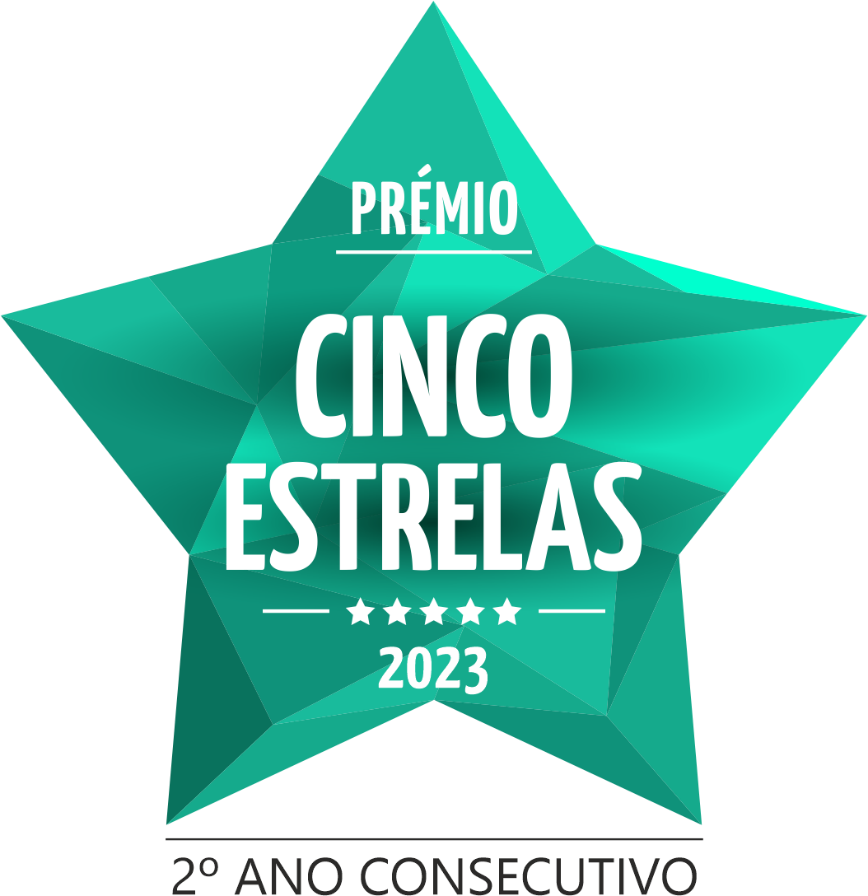 